Bewertetes Produkt:		 P1800 Fensterführung Tür Links und RechtsBestellnummer:		Links 1038934 und Rechts 1038935Erster Eindruck:
Qualität nach genauerer Betrachtung: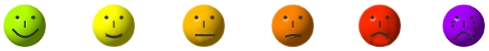 
Passgenauigkeit:
Gesamteindruck:Anmerkungen des Testers:Verwendeter Werkstoff ist Edelstahl, daher sehr gut, Form identisch, Passform daher kein Problem. Tipp: In der Produktbeschreibung auf den Werkstoff hinweisen.Fazit:Sehr schönes Teil und sauber gearbeitet.Anhang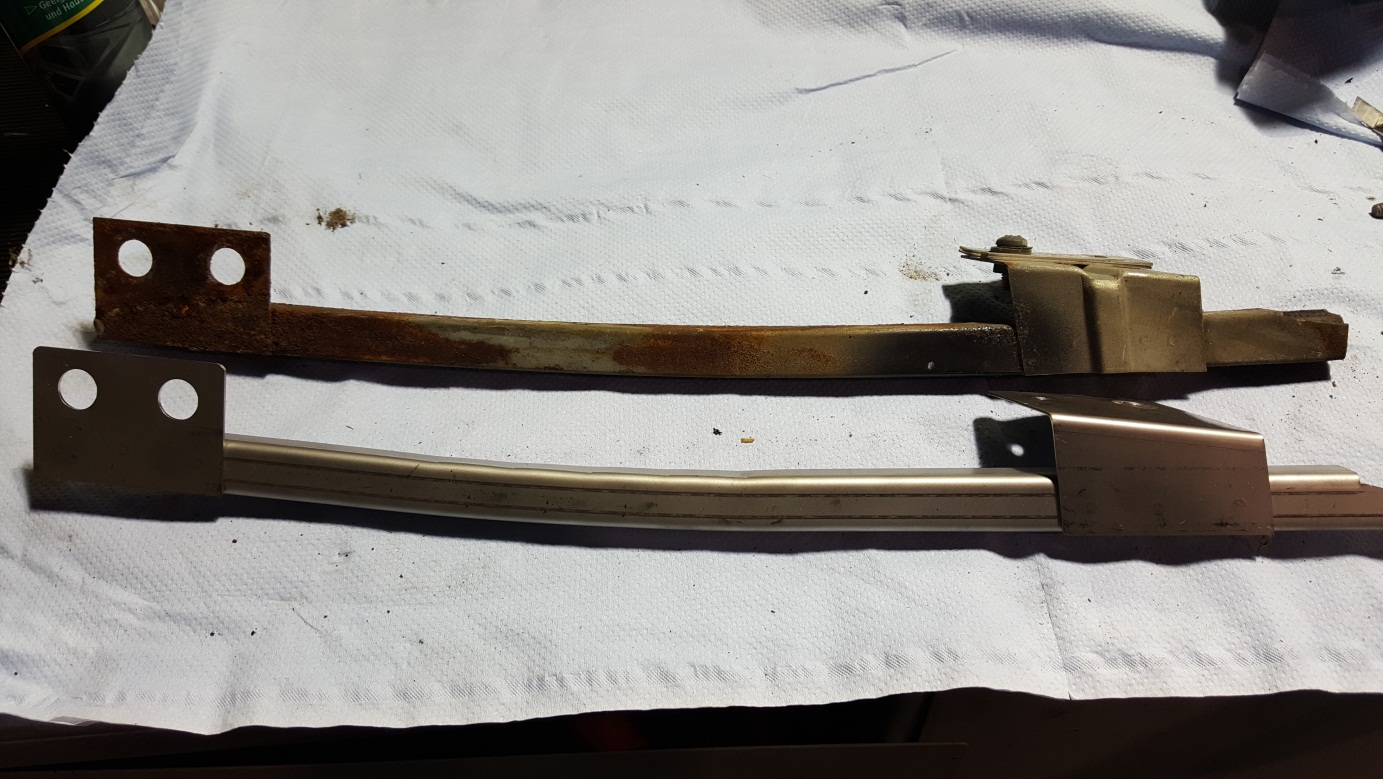 XXXX